THÔNG TIN TRỌNG TÀI VIÊNHỒ KIM MINH CHÂUHỒ KIM MINH CHÂU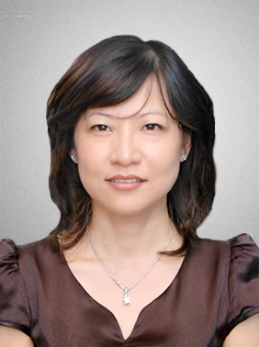 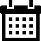 Năm sinh: 1971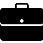 Nghề nghiệp: Luật sư điều hành Công ty Luật CHAU HO & PARTNERS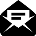 Email: chau.ho@CHPlawyers.com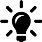 Lĩnh vực hoạt động: Xây dựng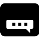 Ngôn ngữ: Tiếng AnhHọc vấnHọc vấn1995Cử nhân Kỹ sư xây dựng, Đại học Bách Khoa thành phố Hồ Chí Minh1995Cử nhân Quản trị kinh doanh, Đại học Kinh tế thành phố Hồ Chí Minh2009Thạc sĩ Luật Thương mại quốc tế, Trường Đại học The West of England – Bristol, Anh QuốcKinh nghiệmKinh nghiệm1995 – 1999Kỹ sư định giá, Kỹ sư quản lý khối lượng và chi phí xây dựng (QS), Công ty CP Xây dựng Số 1 –COFICO2000 – 2007Trưởng phòng, Phòng Quản lý Chi phí và Hợp đồng - COFICO2009 – 2010Giám đốc Khối kiêm Trợ lý Chủ tịch Hội đồng Quản trị, Khối Phát triển Kinh doanh, Thương mại và Pháp lý Hợp đồng - COFICO2010 – 2011Cộng sự, Công ty Luật Phước & Partners (P&P)2011 – 2012Luật sư Tập sự, Văn phòng Luật Sài Gòn2011 – 2013Phó Tổng Giám đốc, Công ty Quản lý Phát triển Dự án Indochina Land thuộc Tập đoàn đầu tư Indochina Capital2012 – 2015Luật sư, Công ty Luật BC Legal2013 – 2014Phó Tổng Giám đốc, Công ty Cổ Phần Kiến Trúc Xây Dựng AA2015 – nay Luật sư điều hành, Công ty Luật CHAU HO & PARTNERSChức vụChức vụ2012 – 2014Trọng tài viên, Trung Tâm Trọng Tài Thương mại Quốc tế Thái Bình Dương (PIAC)2014Luật sư thành viên, Đoàn Luật Sư Thành phố Hồ Chí Minh2015 – nayTrọng tài viên, Trung tâm trọng tài quốc tế Việt Nam (VIAC) bên cạnh Phòng Thương mại và Công nghiệp Việt NamBằng cấp/chứng chỉBằng cấp/chứng chỉ1995Cử nhân Kỹ sư xây dựng, Đại học Bách Khoa thành phố Hồ Chí Minh1995Cử nhân Quản trị kinh doanh, Đại học Kinh tế thành phố Hồ Chí Minh2009Thạc sĩ Luật Thương mại quốc tế, Trường Đại học The West of England – Bristol, Anh Quốc